AMALMechanical ProfessionalDubaiEmail: amal.379947@2freemail.com 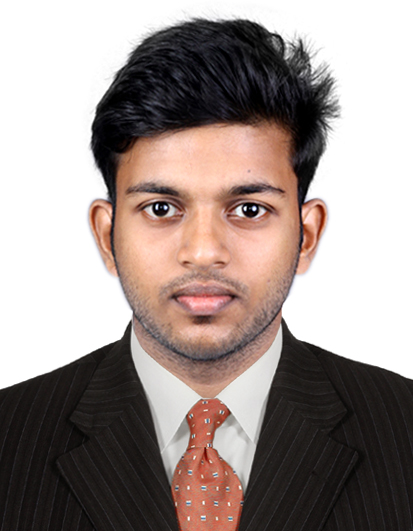 CAREER OBJECTIVETo be a successful professional and become an asset for the organization through hard work, patience, continuous learning and understanding the ethics of the organization and its customers. To be true and loyal to the organization and reach the desired goals.EXPERIENCE HIGHLIGHTSOrganization Name: Steel and Industrial forgings Ltd, Kerala, India.(A GOVT. OF KERALA UNDERTAKING) AS 9100-C & ISO 9001-2008 Certified Company.Designation: Mechanical Engineer Trainee & AutoCAD Draftsman in Technical / Design Department (Duration: December 2016 to January 2018)                                KEY RESPONSIBLITIESChecking feasibility of forgings.Reading drawings and calculation of Net weight of forgings using AutoCAD.2D design and drafting of  machining, and isometric drawings using AutoCADRevises forging designs (forging Layout, Machining Layout, Die Layouts) using AutoCAD.Preparation of PROCESS FLOW DIAGRAM using AutoCAD. Calculation of Forging Data sheet.Checking material intend using company specification.Preparation of documents (Process sheet, Heat treatment process sheet, Process quality plan, Master list of drawings, Job data book).Preparation of forging plan for (HAL, ISRO, BRAHMOS).Issuing of documents to various departments.Monitoring of temperature variations in Electric Heat treatment furnace. ACADEMIC QUALIFICATIONB.Tech Mechanical Engineering from Vidya Academy of Science and Technology, Thrissur, Kerala, India. (University of Calicut) – (2011 – 2015).Industrial Training course from Power plant Institute, Kochi. NDT Training course from Power plant Institute, Kochi.(ASNT)CERTIFICATIONS & AFFILIATIONSCertification in ASNT NDT Level II (UT, LPT, MPT)Certification in Oilfield EngineeringCertification in Pipeline EngineeringCertification in Piping EngineeringTECHNICAL KNOWLEDGEKnowledge in Reading forging drawings and Machine drawings.Knowledge in drafting 2D drawings using AutoCAD Knowledge in checking the feasibility of forging.Knowledge in forging data sheet preparation.Knowledge in Material standard and specifications.Knowledge about various Heat treatment process.Knowledge in NDT methods.Knowledge in Dimensional inspection of forged jobs.IT SKILS: Auto cad, MS Office, PhotoshopACADEMIC PROJECT    	 Main Project: Analysis of Composite Leaf Spring using Ansys Workbench                        The aim of this project was to analyze and compare mechanical behavior of                                   composite leaf spring with conventional leaf spring.    	 Mini Project: 2D Heat Transfer Analysis using Ansys Software                           The aim of this project was to optimize the number of fins of a metallic plate so as                             to maximize the heat transfer rate.    Seminar Topic:  Power Hump.INDUSTRIAL TRAINING ATTENDEDSix days training at KSRTC (Kerala State Road Transport Corporation), Regional Workshop, Kochi, Kerala.PERSONAL INFORMATIONAge 				:	25 years Nationality		              :	IndianMarital Status		              :	SingleLanguages Known 	              :	English, Hindi and Malayalam.	                                                                                                                                     AMAL 